Tableau de Frayer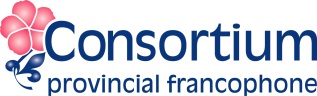 